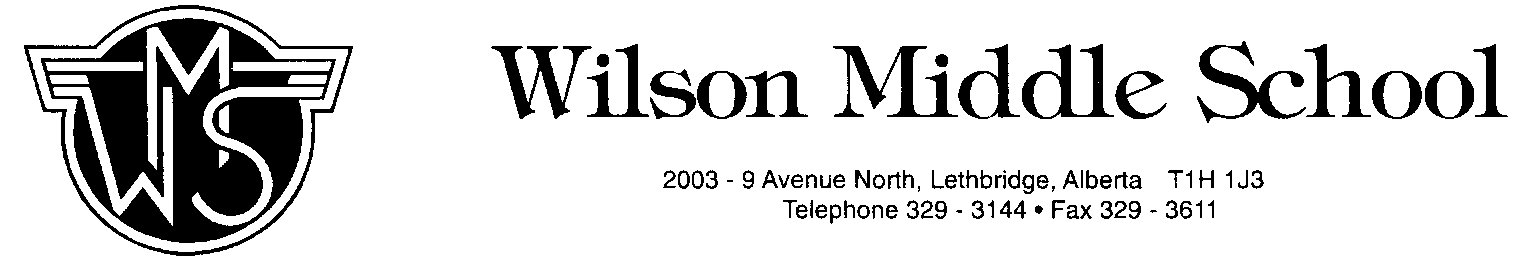 Dear Parents/Guardians,This year in Social Studies 8 and Language Arts 8, we are taking a look at “Worldview” (how people see their world in relation to others in different places and times).  We will be exploring values, beliefs, society, economy, knowledge, geography and time in relation to feudal Japan, the Renaissance and the Aztec world.  Each of these societies went through massive changes in relatively short periods of time.  In Language Arts we explore various forms of media, elements of plot and story and critically analyze sources. Your child may view any of the following films throughout the year, all films were chosen based on their educational value and links to the curriculum. 
Social Studies: - Pocahontas- The God’s must be Crazy- Luther- Ever After - Road to El Dorado - Robin Hood - Last Samurai -Deadliest Warrior During Language Arts we also watch a series of films to demonstrate and explore a series of outcomes including:* Inception * Blackfish * The Secret Life of Walter Mitty Some of these films may contain instances of language, violence, and cultural nudity, if you have any objections to these films please let your child’s Language Arts teacher know.  If you do not wish to have your son/daughter see the movies, we will place them in another room working on a different assignment.  Thanks for your continued support and communication,Grade 8 L.A./S.S. Team 